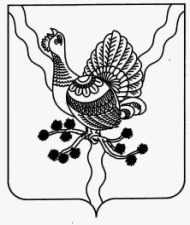                 АДМИНИСТРАЦИЯ                                                                                                             «СОСНОГОРСК»   МУНИЦИПАЛЬНОГО   РАЙОНА                                                                              МУНИЦИПАЛЬНÖЙ   РАЙОНСА                 «СОСНОГОРСК»                                                                                                             АДМИНИСТРАЦИЯПОСТАНОВЛЕНИЕШУÖМот   « 12  » июля  2019                                                                   № 1474                            г. Сосногорск  Об утверждении карты комплаенс-рисков и плана мероприятий по снижению комплаенс-рисков администрации муниципального района «Сосногорск» на 2019 годВ целях реализации Национального плана развития конкуренции в Российской Федерации на 2018 - 2020 годы, утвержденного Указом Президента Российской Федерации от 21.12.2017 № 618 «Об основных направлениях государственной политики по развитию конкуренции», на основании постановления администрации муниципального района «Сосногорск» от 24.01.2019 № 144 «О системе внутреннего обеспечения соответствия требованиям антимонопольного законодательства (антимонопольный комплаенс)» Администрация муниципального района «Сосногорск»ПОСТАНОВЛЯЕТ:Утвердить карту комплаенс-рисков администрации муниципального района «Сосногорск» на 2019 год в соответствии с приложением № 1 к настоящему постановлению.Утвердить план мероприятий («дорожную карту») по снижению в 2019 году комплаенс-рисков администрации муниципального района «Сосногорск» в соответствии с приложением № 2 к настоящему постановлению.Настоящее постановление вступает в силу со дня принятия и подлежит официальному опубликованию. Контроль за исполнением постановления возложить на заместителя руководителя администрации муниципального района «Сосногорск» Е.К. Чура. Глава муниципального района «Сосногорск» -руководитель администрации 					        С.В. ДегтяренкоУтверждена постановлением  администрации муниципального района «Сосногорск»от «___» ________ 20___   № _____(приложение 1)Карта комплаенс-рисков администрации муниципального района «Сосногорск» на 2019 годУтвержденпостановлением  администрации муниципального района «Сосногорск»от «___» ________ 20___   № _____(приложение 1)План мероприятий («дорожная карта») по снижению в 2019 году комплаенс-рисков администрации муниципального района «Сосногорск»Уровень рискаВид риска (описание)Причины и условия возникновения (описание)Наименование структурных подразделений, отраслевых (функциональных) органов администрации муниципального района «Сосногорск», при реализации функций и полномочий которых возможно возникновение комплаенс-рисковВысокийЗаключение или возобновление (продление) на неопределенный срок договоров  в отношении муниципального имущества без проведения торгов (нарушение требований части 1 статьи 17.1 Федерального закона от 26.07.2006 № 135-ФЗ «О защите конкуренции»)1. неэффективная организация системы внутреннего контроля (в том числе недостаточная координация процесса со стороны руководителя); 2. ошибки при совершении действий, обусловленные человеческим фактором (в том числе в связи с недостаточным уровнем квалификации специалистов)Комитет по управлению имуществом администрации муиципального района «Сосногорск»ВысокийНарушения при проведении обязательных в соответствии с законодательством Российской Федерации торгов (торги на право заключения договоров аренды муниципального имущества, продажа либо предоставление в аренду земельных участков, продажа муниципального имущества; отбор подрядных организаций для проведения капитального ремонта многоквартирных домов, отбор управляющих организаций для управления многоквартирными домами) (нарушение требований части 1 статьи 17 Федерального закона от 26.07.2006 № 135-ФЗ «О защите конкуренции»):1. необоснованный отказ в допуске к участию в торгах;2. допуск к участию в торгах лиц, заявки которых не соответствовали установленным требованиям;3. неразмещение или размещение неполной информации о проводимых торгах или продаже имущества, либо нарушение сроков размещения информации на официальном сайте торгов в сети «Интернет» либо в печатных изданиях; 4. нарушение порядка определения победителя торгов, составление и размещение документов об итогах торгов с нарушением требований действующего законодательства1. неэффективная организация системы внутреннего контроля (в том числе недостаточная координация процесса со стороны руководителя); 2. ошибки при совершении действий, обусловленные человеческим фактором (в том числе в связи с недостаточным уровнем квалификации специалистов)Комитет по управлению имуществом администрации муиципального района «Сосногорск»;Управление жилищно-коммунального хозяйства администрации муиципального района «Сосногорск»ВысокийНарушения при осуществлении закупок товаров, работ, услуг в соответствии с Федеральным законом от 05.04.2013 г. № 44-ФЗ «О контрактной системе в сфере закупок товаров, работ, услуг для обеспечения государственных и муниципальных нужд» (далее – Закон о контрактной системе) (нарушение требований статьи 17 Федерального закона от 26.07.2006 № 135-ФЗ «О защите конкуренции»):1. утверждение документации о закупке, определение содержания извещения о закупке с нарушением требований Закона о контрактной системе;2. необоснованный допуск к участию в закупке или необоснованное отклонение заявки на участие в торгах при рассмотрении заявок участников закупки, в т. ч. по основаниям, не предусмотренным действующим законодательством;3. несвоевременное размещение информации, подлежащей опубликованию, и (или) ее несвоевременное направление оператору электронной площадки (при проведении электронных аукционов);4. невключение в протоколы комиссии заказчика (уполномоченного органа) предусмотренных Законом о контрактной системе сведений и информации1. Слабое знание заказчиками положений Закона о контрактной системе, недооценка важности и значимости безусловного выполнения всех предусмотренных Законом о контрактной системе процедур для соблюдения прав участников закупочной деятельности, недооценка возросшего объема работы заказчиков и их комиссий по осуществлению всех закупочных процедур;2. Причины несвоевременного размещения информации связаны с прекращением действия электронной цифровой подписи лица, уполномоченного действовать от имени заказчика, сбоями в работе Единой информационной системы в сфере закупок;3. Недостаточная квалификация работников (контрактных управляющих, сотрудников контрактных служб), неустойчивость штата учреждения; 4. Чрезмерная загрузка работников уполномоченного органа.Финансовое управление администрации муниципального района «Сосногорск» (уполномоченный орган);Администрация муниципального района «Сосногорск»;Отраслевые (функциональные) органы администрации муниципального района «Сосногорск» (включая подведомственные учреждения)СущественныйЗаключение договоров управления многоквартирными домами без проведения конкурсов по отбору управляющих организаций в нарушение требований Жилищного кодекса Российской Федерации либо непроведение в установленные Жилищным кодексом Российской Федерации сроки  конкурсов по отбору управляющих организаций для управления многоквартирными домами (нарушение требований части 1 статьи 15 Федерального закона от 26.07.2006 № 135-ФЗ «О защите конкуренции»)1. неэффективная организация системы внутреннего контроля (в том числе недостаточная координация процесса со стороны руководителя); 2. ошибки при совершении действий, обусловленные человеческим фактором (в том числе в связи с недостаточным уровнем квалификации специалистов)Управление жилищно-коммунального хозяйства администрации муниципального района «Сосногорск»НезначительныйПредоставление муниципальной преференции с нарушением требований, установленных главой 5 Федерального закона от 26.07.2006 № 135-ФЗ «О защите конкуренции» (нарушение требований части 1 статьи 15 Федерального закона от 26.07.2006 № 135-ФЗ «О защите конкуренции»):1. несоблюдение ограничения, установленного в решении антимонопольного органа о даче согласия на предоставлении муниципальной преференции с введением ограничений1. неэффективная организация системы внутреннего контроля (в том числе недостаточная координация процесса со стороны руководителя); 2. ошибки при совершении действий, обусловленные человеческим фактором (в том числе в связи с недостаточным уровнем квалификации специалистов)Администрация муниципального района «Сосногорск»;Отраслевые (функциональные) органы администрации муниципального района «Сосногорск» (включая подведомственные учреждения)НезначительныйУстановление в Административном регламенте предоставления муниципальных услуг, требования о предоставлении документов, предоставление которых не предусмотрено нормативными правовыми актами (нарушение требований части 1 статьи 15 Федерального закона от 26.07.2006 № 135-ФЗ «О защите конкуренции»)1. неэффективная организация системы внутреннего контроля (в том числе недостаточная координация процесса со стороны руководителя); 2. ошибки при совершении действий, обусловленные человеческим фактором (в том числе в связи с недостаточным уровнем квалификации специалистов)Администрация муниципального района «Сосногорск»;Отраслевые (функциональные) органы администрации муниципального района «Сосногорск» (включая подведомственные учреждения)НезначительныйПринятие решения об отказе в согласовании места и сроков проведения ярмарки по основанию, не предусмотренному нормативно-правовыми актами (нарушение требований части 1 статьи 15 Федерального закона от 26.07.2006 № 135-ФЗ «О защите конкуренции»)1. несоблюдение сотрудниками нормативно-правовых актов (как по причине неосведомленности, так и по причине преднамеренных действий); 2. неэффективная организация системы внутреннего контроля (в том числе недостаточная координация процесса со стороны руководителя)Отдел экономического развития и потребительского рынка администрации муниципального района «Сосногорск»№ п/пМероприятия, направленные на минимизацию и устранение комплаенс-рисковСрок исполнения мероприятийОтветственное лицо (должностное лицо, структурное подразделение)Ожидаемый результат1Обеспечение возможности размещения на официальном интернет-сайте муниципального образования муниципального района «Сосногорск»  документов, регламентирующих организацию и осуществление антимонопольного комплаенса в Администрации муниципального района «Сосногорск», включая отраслевые (функциональные) органы администрации муниципального района «Сосногорск» (с учетом подведомственных учреждений) (далее – Администрация), исчерпывающего перечня нормативных правовых актов Администрации, в соответствии с установленной компетенцией Администрации, затрагивающих вопросы осуществления деятельности хозяйствующих субъектов (с приложением текстов), уведомления о начале сбора замечаний и предложений организаций и граждан по перечню актовавгуст 2019 годаУправление организационно-правовой работы Администрации;Сектор по контрольно-аналитическим вопросам Администрации;Отдел общественных связей и информатизации Администрацииобеспечение возможности ознакомления граждан и организаций с деятельностью управления в части организации и осуществления антимонопольного комплаенса в управлении, а также представления замечаний и предложений по перечню нормативных правовых актов края, в соответствии с установленной компетенцией управления, затрагивающих вопросы осуществления деятельности хозяйствующих субъектов2Участие в публичных обсуждениях, организуемых представителями Управления Федеральной антимонопольной службы России по Республике Коми, по обсуждению результатов правоприменительной практики антимонопольного законодательства Российской Федерации (далее - антимонопольное законодательство) на территории Республики Коми и последующее направление материалов доклада о таких результатах всем заинтересованным лицамв течение годаУправление организационно-правовой работы Администрации;Сектор по контрольно-аналитическим вопросам Администрациизнание результатов правоприменительной практики антимонопольного законодательства в органах исполнительной власти Республики Коми (типичных нарушений, примененных мерах ответственности и т.д.)3Консультирование должностных лиц Администрации по вопросам внедрения и исполнения антимонопольного комплаенса в Администрации, основным требованиям антимонопольного законодательства и его применению при исполнении обязанностей должностными лицами Администрациив течение годаУправление организационно-правовой работы Администрации;Сектор по контрольно-аналитическим вопросам Администрацииэффективное функционирование антимонопольного комплаенса в Администрации, знание должностными лицами Администрации основных требований антимонопольного законодательства, исполнение требований антимонопольного законодательства должностными лицами Администрации при выполнении своих обязанностей4Участие в мероприятиях по профессиональному развитию (семинар, вебинар, конференция, "круглый стол" и другие) по вопросам организации и осуществления закупок товаров, работ, услуг для обеспечения государственных и муниципальных нужд в течение годаАдминистрация муниципального района «Сосногорск»; Отраслевые (функциональные) органы администрации муниципального района «Сосногорск» (включая подведомственные учреждения)знание должностными лицами Администрации, уполномоченными на подготовку документации для осуществления закупок и осуществление закупок, отдельных вопросов организации и осуществления закупок товаров, работ, услуг для обеспечения муниципальных нужд 5Проведение правовой (в том числе на соответствие антимонопольному законодательству), антикоррупционной экспертизы проектов нормативных правовых актов Администрации, регламентирующих деятельность юридических лиц, индивидуальных предпринимателей в установленной сфере деятельности Администрации, а также оценки регулирующего воздействия таких проектовв течение годаУправление организационно-правовой работы Администрации;Сектор по контрольно-аналитическим вопросам Администрациипринятие нормативных правовых актов Администрации, регламентирующих деятельность юридических лиц, индивидуальных предпринимателей в установленной сфере деятельности Администрации, не противоречащих законодательству Российской Федерации, в том числе антимонопольному законодательству6Мониторинг законодательства Российской Федерации, в том числе антимонопольного законодательства, изучение судебной практики по вопросам нарушения антимонопольного законодательства, обзоров пленумов судов, разъяснений, методических рекомендаций, правоприменительной практики ФАС РоссииежемесячноУправление организационно-правовой работы Администрации;Сектор по контрольно-аналитическим вопросам Администрацииинформированность об изменениях законодательства Российской Федерации, в том числе антимонопольного законодательства в целях приведения в соответствие с законодательством Российской Федерации нормативных правовых актов Администрации либо признания их утратившими силу, о правоприменительной практике ФАС России с целью проведения обучающих занятий с должностными лицами Администрации7Контроль сроков признания утратившими силу, приведения в соответствие с законодательством Российской Федерации нормативных правовых актов Администрации, регламентирующих деятельность юридических лиц, индивидуальных предпринимателей в установленной сфере деятельности Администрациив течение годаАдминистрация муниципального района «Сосногорск»; Отраслевые (функциональные) органы администрации муниципального района «Сосногорск» (включая подведомственные учреждения)своевременное признание утратившими силу, приведение в соответствие с законодательством Российской Федерации нормативных правовых актов Администрации, регламентирующих деятельность юридических лиц, индивидуальных предпринимателей в установленной сфере деятельности Администрации8Проведение обучающих занятий с должностными лицами Администрации по вопросам внедрения и исполнения антимонопольного комплаенса в Администрации, исполнения требований антимонопольного законодательства (изменений антимонопольного законодательства, практики его применения, судебной практики) при исполнении обязанностей должностными лицами АдминистрацииежеквартальноУправление организационно-правовой работы Администрации;Сектор по контрольно-аналитическим вопросам Администрации;Сектор по кадровым вопросам Администрациирешение вопросов, возникающих при внедрении и исполнении антимонопольного комплаенса в Администрации, соблюдении требований антимонопольного законодательства должностными лицами Администрации при выполнении своих обязанностей9Указание в предписании об устранении нарушений законодательства о контрактной системе (далее - предписание) мероприятий по устранению нарушений, соответствующих требованиям законодательства о контрактной системе, необходимых и достаточных для устранения конкретного нарушения, предотвращения возможных последствий ограничения конкуренции; указание сроков исполнения предписания, достаточных для устранения выявленных нарушенийв течение годаСектор по контрольно-аналитическим вопросам Администрацииисполнимость предписания, отсутствие ограничений конкуренции при осуществлении закупок подконтрольными учреждениями10Истребование при предоставлении государственных и муниципальных услуг у заявителей документов, исчерпывающий перечень которых установлен в соответствующем административном регламенте предоставления государственных и муниципальных услугв течение годаАдминистрация муниципального района «Сосногорск»; Отраслевые (функциональные) органы администрации муниципального района «Сосногорск» (включая подведомственные учреждения)исключение случаев истребования документов, не являющихся необходимыми для оказания государственной или муниципальной услуги, соблюдение запрета на истребование документов, находящихся в распоряжении органов, предоставляющих государственные услуги, органов, предоставляющих муниципальные услуги, иных государственных органов, органов местного самоуправления либо подведомственных государственным органам или органам местного самоуправления организаций, участвующих в предоставлении услуг